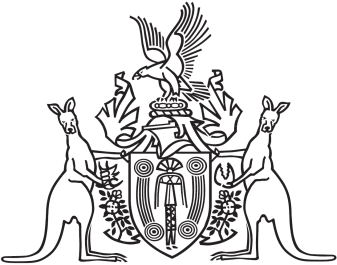 Northern Territory of AustraliaGovernment GazetteISSN-0157-8324No. G49	6 December 2017Christmas/New Year publicationThe Office of the Parliamentary Counsel will be closed from Monday 25 December to Monday 1 January inclusive.The last General Gazette for 2017 will be published on Wednesday 20 December.The first General Gazette for 2018 will be published on Wednesday 3 January.Special gazettes can be published up to close of business on Friday 22 December and from Tuesday 2 January 2018.General informationThe Gazette is published by the Office of the Parliamentary Counsel.The Gazette will be published every Wednesday, with the closing date for notices being the previous Friday at 4.00 pm.Notices not received by the closing time will be held over until the next issue.Notices will not be published unless a Gazette notice request form together with a copy of the signed notice and a clean copy of the notice in Word or PDF is emailed to gazettes@nt.gov.au Notices will be published in the next issue, unless urgent publication is requested.AvailabilityThe Gazette will be available online at 12 Noon on the day of publication at https://nt.gov.au/about-government/gazettesUnauthorised versions of Northern Territory Acts and Subordinate legislation are available online at https://legislation.nt.gov.au/Police Administration ActSale of GoodsNotice is hereby given that pursuant to Section 166 of the Police Administration Act, the following property as shown on the attached schedule has been in the possession of the Officer in Charge, Police Station, Peter McAulay Centre, for a period in excess of 3 months and this property will be sold or otherwise disposed of in a manner as determined by the Commissioner of Police, if after twenty-eight (28) days from the publication of this notice the property remains unclaimed.Anthony DeutromSuperintendentPalmerston Division22 November 2017Exhibits AuctionNorthern Territory of AustraliaWeeds Management ActAppointment of Weed Management OfficerI, Joanne Townsend, Acting Chief Executive Officer of the Department of Environment and Natural Resources, as the delegate of the Minister for Environment and Natural Resources, under section 24(1) of the Weeds Management Act, appoint each of the following persons to be a weed management officer:(a)	Travis Steven Allum;(b)	Jaime Marie Pappas.Dated 16 November 2017J. TownsendActing Chief Executive OfficerNorthern Territory of AustraliaPublic Sector Employment and Management ActAppointment of Chief Executive OfficerI, Michael Patrick Francis Gunner, Chief Minister, under section 19A(1) of the Public Sector Employment and Management Act, appoint Joanne Townsend to be the Chief Executive Officer of the Department of Environment and Natural Resources on and from the date of this instrument.Dated 27 November 2017M. P. F. GunnerChief MinisterNorthern Territory of AustraliaLivestock ActRepeal and Variation of Declaration andDeclaration and Classification of Notifiable DiseasesI, Alister John Kent Trier, Chief Executive Officer of the Department of Primary Industry and Resources:(a)	under section 30 of the Livestock Act and with reference to section 43 of the Interpretation Act:(i)	repeal the declaration of each disease specified in Schedule 1, classified as notifiable diseases in the instrument titled "Notifiable Diseases Declaration and Classification", dated 15 April 2009 and published in Gazette G25 of 24 June 2009 (2009 instrument); and(ii)	vary the declaration of "Braula fly (Braula coeca)" as a notifiable disease, classified as an emergency disease in the 2009 instrument, by re-classifying it as an endemic disease; and(iii)	vary the declaration of "Australian Paramyxovirus 1", classified as an exotic disease in the instrument titled "Declaration and Classification of Notifiable Diseases", dated 14 December 2011 and published in Gazette G51 of 21 December 2011, by re-describing the disease as "Avian paramyxovirus (type 1)" and re-classifying it as an endemic disease; and(b)	under section 30(1) of the Livestock Act:(i)	declare each disease specified in Schedule 2 to be a notifiable disease and classify each disease as an emergency disease; and(ii)	declare each disease specified in Schedule 3 to be a notifiable disease and classify each disease as an endemic disease; and(iii)	declare each disease specified in Schedule 4 to be a notifiable disease and classify each disease as an exotic disease.Dated 1 November 2017A. J. K. TrierChief Executive OfficerSchedule 1Acariasis of bees (Acarapis woodi)American foulbrood (Paenibacillus larvae)Bovine brucellosis (Brucella abortus)Bovine spongiform encephalopathyCaprine and ovine brucellosis (Brucella melitensis)Cattle ticks (Rhipicephalus microplus) in tick free areasChronic wasting disease of deerEuropean foulbrood (Melissococcus pluton)Feline spongiform encephaloencephalopathyPorcine brucellosis (Brucella suis)ScrapieTropilaelaps mite (Tropilaelaps clareae)Varroasis (Varroa destructor and Varroa jacobsoni)Schedule 2Brucella abortusBrucella melitensisInfestation of bees with Tropilaelaps clareae or Tropilaelaps mercedesae (Tropilaelaps mite)Infestation of bees with Varroa destructor or Varroa jacobsoni (Varroosis)Transmissible spongiform encephalopathies (bovine spongiform encephalopathy and scrapie)Schedule 3Brucella suisCattle ticks (Rhipicephalus microplus and Rhipicephalus australis) in tick free areasInfection of bees with Melissococcus plutonius (European foulbrood)Infection of bees with Paenibacillus larvae (American foulbrood)Infection with Burkholderia pseudomallei (Melioidosis)Infection with Chlamydophila psittaci (Psittacosis)Schedule 4Brucella canisInfestation of bees with Acarapis woodi (Acariasis tracheal mite)Infection with Enchinococcus multilocularisInfection with porcine epidemic diarrhoea virusTransmissible spongiform encephalopathies (chronic wasting diseaseof deer and feline spongiform encephalopathy)Northern Territory of AustraliaLocal Government ActOrder to Open RoadI, Kaylene Maree Conrick, Chief Executive Officer of the Litchfield Council, under Section 185(1)(e) of the Local Government Act, declare a new road to be opened through Section 5171 Hundred of Strangways, the proposed boundaries of which are indicated by bold lines on the diagram in the Schedule and more particularly delineated on Survey Plan No. S2017/156 deposited with the Surveyor-General.Dated 1 December 2017K. M. ConrickChief Executive OfficerLitchfield CouncilSchedule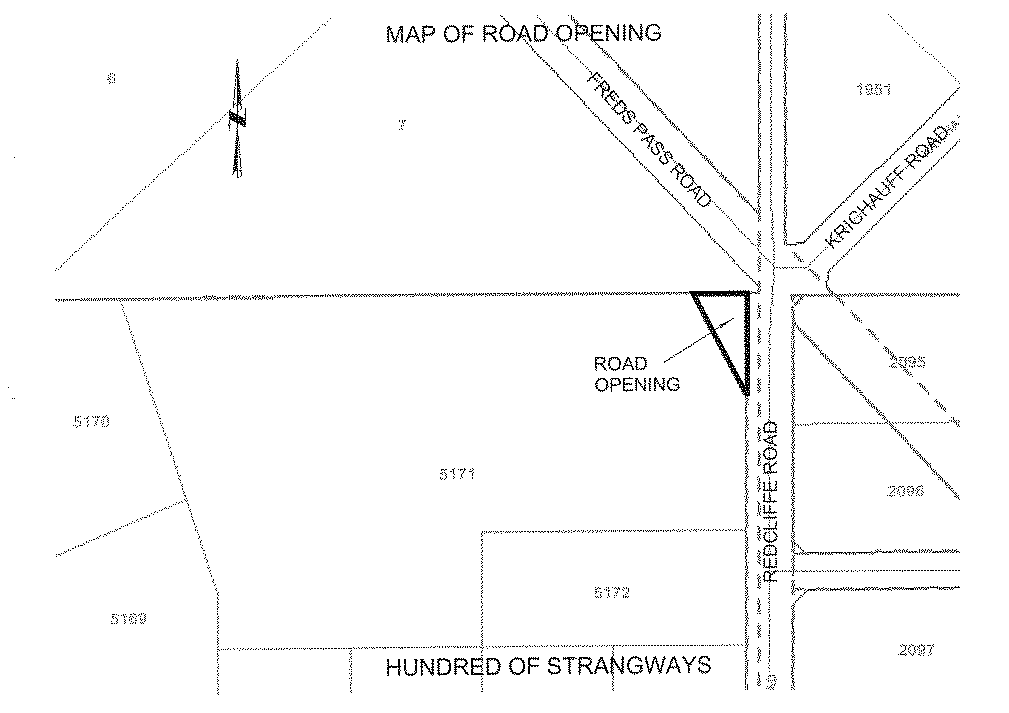 Exhibit numberItem Description493281/001Panasonic HC full HD camcorder490256/003490256/004Xtreme X cameraFuji SLS camera474646/001Black & white Duffy push bike489480/001489480/002Purple kids bicycleWoof Eyes black torch466864/001White Southern Star bike460763/006Silver ring in shape of elephant487361/001Green Tourex X-Train bicycle490897/001490897/002Lime green kids scooterBlack kids scooter with skull design490133/001Silver Samsung Digimax camera in grey case490062/002Rosary beads necklace489494/001Bag of fishing gear489187/001Squashed gold ring489584/002$4.70490807/003$0.95489618/001$31.00490088/002$5.00489507/002$150.00489660/001$200.00489936/002$20.10490372/001/001$13.00490234/002$0.40489322/003$10.00490957/002$396.40332516/001$100.00471330/002$18550460763/012Philippine currency (approx. $1.30 AUD)491155/002491155/001Black Telstra ZTE mobile phoneBlack Telstra ZTE Blade mobile phone491122/001White Apple iPhone491121/001Black Apple iPhone491119/001Black Samsung mobile phone491118/001Black Sony mobile phone491117/001White Apple iPhone491093/001Blue Apple iPhone 5491053/00171 x DVD’s490976/001Grey Telstra mobile phone490957/003490957/001Black Nokia mobile phoneSmall Wild Child handbag490924/001Black Telstra mobile phone490885/001Black LG mobile phone490818/001Black Samsung Galaxy mobile phone490807/003490807/001Black Samsung mobile phoneBrown Michael Kors purse with contents490805/001Grey Samsung mobile phone490783/001Black Telstra mobile phone490603/001490603/002490603/003Silver Telstra mobile phoneGold Apple iPhoneBlack Telstra mobile phone490571/001Beige handbag490503/001Green Telstra mobile phone490463/001Black Samsung mobile phone490372/001Brown wallet with ID card490342/002490342/0012 pairs of socksBlack Apple iPad490331/001Blue Apple iPad490327/001Black Telstra mobile phone490234/001Red handbag with contents490165/001Black LG mobile phone490160/001Grey Telstra mobile phone490092/001Silver Telstra mobile phone490088/001Black leather wallet with contents490084/001Black Telstra mobile phone490082/001Silver HTC mobile phone490081/001Silver OPPO mobile phone490062/001White Telstra ZTE mobile phone489989/002489989/001489989/003489989/004Black Telstra mobile phoneBlack Telstra mobile phoneWhite Telstra mobile phoneWhite Telstra mobile phone489936/001Soft glasses case with documents489816/003489816/002489816/001489816/004Black ZTE mobile phoneBlack ZTE mobile phoneWhite Apple iPhone 6Black ZTE mobile phone489618/003489618/002Green canvas bagWallet and contents489584/001Wallet and contents489581/001Black ZTE mobile phone489507/001Black men’s wallet and contents489397/001489397/002Black Samsung mobile phoneBlack Apple iPhone489349/001Black Gigabyte laptop489322/004Bank card489322/002489322/001Various ID’sBrown leather wallet and contents489243/001Silver Telstra mobile phone489228/001Silver Telstra mobile phone487981/001Black Telstra smart mobile phone466233/001Black HTC mobile phone453391/002Black Telstra mobile phone490256/005Toshiba Satellite laptop480466/015Black Toshiba notebook474387/010/001Black Cygnett hard drive463804/007463804/007/002Apple iPhoneSamsung mobile phone460763/005Black Huawei mobile phone464884/005White Telstra mobile phone467569/008White Telstra ZTE mobile phone474387/010/003HTC mobile phone459918/002Samsung mobile phone474304/002Samsung mobile phone487111/001487111/002487111/003Grey pair of shortsPink underwearGrey bra460763/008Orange iPod441593/009441593/007Black Asus laptopVarious mobile phones441021/001Black Nokia mobile phone440083/001Stagem mobile phone440023/006440023/003440023/004Apple LaptopBlack Telstra mobile phoneSamsung mobile phone464387/019464387/020464387/021464387/022Black Acer laptopBlack Toshiba laptopRed and black hard driveCCTV hard drive473920/001473920/002USB stickBlue Samsung tablet473830/004473830/007473830/008473830/010Black Apple iPadBlack Samsung mobile phoneBlack Apple iPhoneBlack Sony mobile phone490695/001Red Nitro 540B bicycle490465/001Silver/aqua Repco bicycle490983/001Black Velo Equis bicycle490983/002Red/white Apollo bicycle490995/001Grey/black Avanti bicycle490911/001Beige/brown Liv bicycle489246/001Black/red Repco bicycle489246/002White Southern Star bicycle489920/001Purple/silver Southern Cross bicycle490073/001Black/blue Avanti bicycle489896/001Black/green Cannondale bicycle489657/001Black/brown Electra Townie bicycle489395/001Silver Giant bicycle489646/001Blue/black Kent Trailblazer bicycle489646/002Silver/red Royce Union bicycle491199/001Blue Everest XCR bicycle489798/001Blue Nitro 720 bicycle489798/002Black/pint Totem bicycle489798/003Yellow/grey Malvern Star bicycle490533/002Orange Repco bicycle494924/001494924/002494924/003494924/004494924/005494924/006494924/007494924/002Mossberg 695 12G SBS S/N M123202Mossberg 12G SBS S/N M123332Lithgow 30.06 RBA S/N 5665Lithgow No.1 .22 RBA S/N 7614062 (no bolt)Boito Reuna 20G SBS S/N 16359606Baikal lJ 12G SBS S/N E11122Lithgow 22LR RBA S/N 223542/Plastic bag of various ammo494925/001494925/002494925/003Akkar Churchill SUO S/N 12300423Norinco JW21 .22 RLA S/N9604201Quantity of miscellaneous ammo493228/001493228/002493228/003Savage Arms MKll .22 RBA S/N 1866382Lanber 2097 SUO 12g S/N 13030184311276Misc ammo .22 round and 12g rounds494788/001Czeska Zbrojovka Safari RBA .375 S/N A342634487983/001Sako Forester RBA S/N 95738480638/001480638/002480638/003Webley & Scott SUO 12g S/N TR12KA2936BSA .177 RAR S/N CD0761221511 boxes of shotgun shells488344/001488344/002Winchester 670 .243 RBA S/N G1272341Norinco JW15A .22 RBA S/N 8914091470107/001Stirling 14P .22 RBA S/N A705951475238/003475238/0045 rounds assorted ammo10 rounds ammo475329/001475239/002475239/003475239/004475239/013475239/005475239/015475239/016Fex RAR .22 unknown serial numberMarlin RBA with scope S/N: 01259770Bruno RBA(no bolt) S/N: 23375Boito 12g under over shotgun unknown serial #Browning RLA S/N: 03803NT427Air rifle barrel unknown serial numberBag of assorted ammoVarious ammo492164/0011995 red Nissan Maxima sedan – Tas FD3026